                       Application For Employment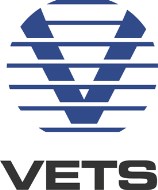                        Application For Employment                       Application For Employment                       Application For Employment                       Application For Employment                       Application For Employment                       Application For Employment                       Application For Employment                       Application For Employment                       Application For Employment                       Application For Employment                       Application For Employment                       Application For Employment                       Application For Employment                       Application For Employment                       Application For Employment                       Application For Employment                       Application For Employment                       Application For Employment                       Application For Employment                       Application For Employment                       Application For Employment                       Application For Employment                       Application For Employment                       Application For EmploymentPersonal InformationPersonal InformationPersonal InformationPersonal InformationPersonal InformationPersonal InformationPersonal InformationPersonal InformationPersonal InformationPersonal InformationPersonal InformationPersonal InformationPersonal InformationPersonal InformationPersonal InformationPersonal InformationPersonal InformationPersonal InformationPersonal InformationPersonal InformationPersonal InformationPersonal InformationPersonal InformationPersonal InformationPersonal InformationNameNameNameNameNameNameNameNameDateDateDateDateDateDateDateDateDateAddressAddressAddressAddressAddressAddressAddressAddressCityCityCityCityCityProvinceProvinceProvinceProvinceProvincePostal CodePostal CodePostal CodePostal CodePhone NumberPhone NumberPhone NumberPhone NumberPhone NumberPhone NumberPhone NumberPhone NumberMobile NumberMobile NumberMobile NumberEmail AddressEmail AddressEmail AddressEmail AddressEmail AddressAre You legally Authorized to work in Canada?Are You legally Authorized to work in Canada?Are You legally Authorized to work in Canada?Are You legally Authorized to work in Canada?Are You legally Authorized to work in Canada?Are You legally Authorized to work in Canada?Are You legally Authorized to work in Canada?Are You legally Authorized to work in Canada?Are You legally Authorized to work in Canada?Are You legally Authorized to work in Canada?Are You legally Authorized to work in Canada?Yes Yes Yes No No No No No No No No PositionPositionPositionPositionPositionPositionPositionPositionPositionPositionPositionPositionPositionPositionPositionPositionPositionPositionPositionPositionPositionPositionPositionPositionPositionPosition You Are Applying ForPosition You Are Applying ForPosition You Are Applying ForPosition You Are Applying ForPosition You Are Applying ForPosition You Are Applying ForPosition You Are Applying ForPosition You Are Applying ForPosition You Are Applying ForPosition You Are Applying ForPosition You Are Applying ForAvailable Start DateAvailable Start DateAvailable Start DateAvailable Start DateAvailable Start DateDesired PayDesired PayDesired PayDesired Pay Field Field Field Field Shop Shop Full Time Full Time Full Time Full Time Part Time Part Time Part Time Part Time Part Time Part Time Seasonal/ Temporary Seasonal/ Temporary Seasonal/ Temporary Seasonal/ TemporaryTrade:Trade:Trade: Sheet Metal Sheet Metal Sheet Metal Sheet Metal Plumber Plumber Refrigeration Refrigeration Refrigeration Refrigeration Electrician Electrician Electrician Electrician Electrician Electrician Other Other Other OtherLevel:Level: Probationary Probationary Probationary Probationary Probationary 1st Year 1st Year 2nd Year 2nd Year 2nd Year 2nd Year 3rd Year 3rd Year 3rd Year 3rd Year 4th Year 4th Year 4th Year 4th Year Journeyman Journeyman Journeyman JourneymanIf other:Division:Division:Division: Sheet Metal Sheet Metal Sheet Metal Mechanical Mechanical Mechanical Mechanical Mechanical Service Service Service Service Electrical Electrical Electrical Electrical Airtek Airtek Airtek Airtek Airtek Corporate Corporate Corporate CorporateAre you associated with a Local Union?Are you associated with a Local Union?Are you associated with a Local Union?Are you associated with a Local Union?Are you associated with a Local Union?Are you associated with a Local Union?Are you associated with a Local Union?Are you associated with a Local Union? Local 8 Local 8 Local 8 Local 488 Local 488 Local 488 Local 488 Local 488 Local 280 Local 280 Local 280 Local 280 Local 296 Local 296 Local 296 Local 296 None None None None None Other Other Other OtherDo you have any restrictions that may prevent you from satisfactorily performing your duties?Do you have any restrictions that may prevent you from satisfactorily performing your duties?Do you have any restrictions that may prevent you from satisfactorily performing your duties?Do you have any restrictions that may prevent you from satisfactorily performing your duties?Do you have any restrictions that may prevent you from satisfactorily performing your duties?Do you have any restrictions that may prevent you from satisfactorily performing your duties?Do you have any restrictions that may prevent you from satisfactorily performing your duties?Do you have any restrictions that may prevent you from satisfactorily performing your duties?Do you have any restrictions that may prevent you from satisfactorily performing your duties?Do you have any restrictions that may prevent you from satisfactorily performing your duties?Do you have any restrictions that may prevent you from satisfactorily performing your duties?Do you have any restrictions that may prevent you from satisfactorily performing your duties?Do you have any restrictions that may prevent you from satisfactorily performing your duties?Do you have any restrictions that may prevent you from satisfactorily performing your duties?Do you have any restrictions that may prevent you from satisfactorily performing your duties?Do you have any restrictions that may prevent you from satisfactorily performing your duties? Yes Yes Yes Yes Yes No No No NoIf yes, please explain:If yes, please explain:If yes, please explain:If yes, please explain:If yes, please explain:If yes, please explain:Have you Previously Worked at the VETS GroupHave you Previously Worked at the VETS GroupHave you Previously Worked at the VETS GroupHave you Previously Worked at the VETS GroupHave you Previously Worked at the VETS GroupHave you Previously Worked at the VETS GroupHave you Previously Worked at the VETS GroupHave you Previously Worked at the VETS Group Yes Yes Yes No No No No NoIf Yes, When?If Yes, When?If Yes, When?Do you know anyone currently working at the VETS Group?Do you know anyone currently working at the VETS Group?Do you know anyone currently working at the VETS Group?Do you know anyone currently working at the VETS Group?Do you know anyone currently working at the VETS Group?Do you know anyone currently working at the VETS Group?Do you know anyone currently working at the VETS Group?Do you know anyone currently working at the VETS Group?If Yes, Please name:If Yes, Please name:If Yes, Please name:If Yes, Please name:If Yes, Please name:EducationEducationEducationEducationEducationEducationEducationEducationSchool Name & LocationSchool Name & LocationProgram attendedProgram attendedDates Dates Level achievedLevel achieved[[[[[[[[Employment HistoryEmployment HistoryEmployment HistoryEmployment HistoryEmployment HistoryEmployment HistoryEmployment HistoryEmployment HistoryEmployer NameEmployer NameJob TitleJob TitleDates EmployedAddress & Phone NumberAddress & Phone NumberStarting Pay RateStarting Pay RateEnding Pay RateEnding Pay RateCityProvincePostal CodeReason for LeavingReason for LeavingReason for LeavingReason for LeavingReason for LeavingEmployer NameEmployer NameJob TitleJob TitleDates EmployedAddress & Phone NumberAddress & Phone NumberStarting Pay RateStarting Pay RateEnding Pay RateEnding Pay RateCityProvincePostal CodeReason for LeavingReason for LeavingReason for LeavingReason for LeavingReason for LeavingEmployer NameEmployer NameJob TitleJob TitleDates EmployedAddress & Phone NumberAddress & Phone NumberStarting Pay RateStarting Pay RateEnding Pay RateEnding Pay RateCityProvincePostal CodeReason for LeavingReason for LeavingReason for LeavingReason for LeavingReason for LeavingEmployer NameEmployer NameJob TitleJob TitleDates EmployedAddress & Phone NumberAddress & Phone NumberStarting Pay RateStarting Pay RateEnding Pay RateEnding Pay RateCityProvincePostal CodeReason for LeavingReason for LeavingReason for LeavingReason for LeavingReason for LeavingReferencesReferencesReferencesReferencesReferencesReferencesReferencesReferencesNameNameNameTitleTitleCompanyCompanyPhoneSignature DisclaimerSignature DisclaimerSignature DisclaimerSignature DisclaimerSignature DisclaimerSignature DisclaimerSignature DisclaimerSignature DisclaimerI certify that my answers are true and complete to the best of my knowledge. If this application leads to employment, I understand that false or misleading information in my application or interview may result in my release.I certify that my answers are true and complete to the best of my knowledge. If this application leads to employment, I understand that false or misleading information in my application or interview may result in my release.I certify that my answers are true and complete to the best of my knowledge. If this application leads to employment, I understand that false or misleading information in my application or interview may result in my release.I certify that my answers are true and complete to the best of my knowledge. If this application leads to employment, I understand that false or misleading information in my application or interview may result in my release.I certify that my answers are true and complete to the best of my knowledge. If this application leads to employment, I understand that false or misleading information in my application or interview may result in my release.I certify that my answers are true and complete to the best of my knowledge. If this application leads to employment, I understand that false or misleading information in my application or interview may result in my release.I certify that my answers are true and complete to the best of my knowledge. If this application leads to employment, I understand that false or misleading information in my application or interview may result in my release.I certify that my answers are true and complete to the best of my knowledge. If this application leads to employment, I understand that false or misleading information in my application or interview may result in my release.Name (Please Print)Name (Please Print)SignatureSignatureSignatureSignatureSignatureDateDate